St. Joseph High School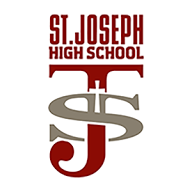 #110 - 2700, 67 Street
Red Deer, Alberta, T4P 1C2P: 403-343-1055 ext. 310248 F: 403-347-6410St. Joseph ‘Flight School Invitational’ Jr. Basketball Tournament Jan 18th-19th, 2019An invitation to participate in basketball excellence:I would like to extend an invitation to you and your team to compete in the second annual St. Joseph Jr. High- Grade 8-9 Girls and Boys Basketball Tournament.  We are hoping to fill the majority of the teams with some of the top teams from around Alberta.We have changed our date from last year to accommodate more team availability so this year we should fill our draw quickly.Due to our unbelievable facility, we are able to offer four full playing courts in the same venue with very friendly game times.Tournament will be an Oregon Draw (A Side, B Side) using FIBA RULES.We plan to include in our tournament the following- An exhibition showcase game between our own St. Joseph Sr. Boys team vs TBD At STJ Friday night. (Attendance by all teams is encouraged)A 3-point shooting contest for boys and girls similar to the NBA skills competition.Full onsite cafeteria serviceCatholic Mass Saturday Morning 10:30AM at STJ (Optional participation)Game times will run Friday night from 3:00-6:30PM Game times will run Saturday 12:00AM-6:00PM TOURNAMENT FINAL PLAYED AT 6:00 SATURDAY NIGHT!Entry fee to this year’s tournament is $300.00 per team and is payable to St Joseph High School. Preferably we would like to have teams that can send both girls and boys teams.Tournament Entry Deadline of Dec 1st 2018. Please fill out the google form if you plan on attending.https://goo.gl/forms/Xnqxu8YndQtawgZj1If you have any questions please call me at 587-377-3823 or email rob.blais@rdcrs.caThanksRob Blais